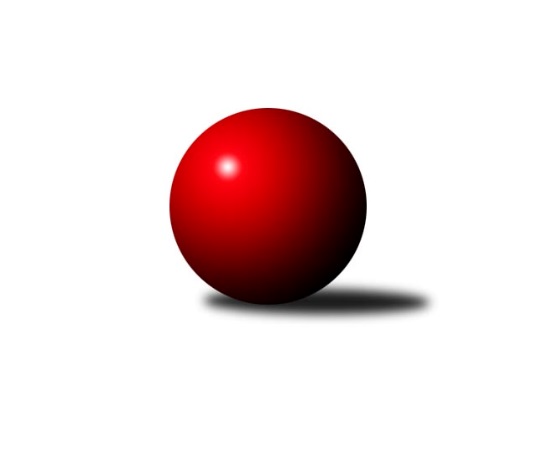 Č.15Ročník 2023/2024	11.2.2024Nejlepšího výkonu v tomto kole: 2825 dosáhlo družstvo: TJ Kunžak AJihočeský KP1 2023/2024Výsledky 15. kolaSouhrnný přehled výsledků:Kuželky Borovany A	- TJ Centropen Dačice E	6:2	2520:2430	8.0:4.0	9.2.TJ Spartak Soběslav A	- TJ Sokol Chotoviny B	7:1	2422:2268	9.0:3.0	9.2.KK Hilton Sez. Ústí B	- TJ Kunžak A	1:7	2683:2825	3.5:8.5	9.2.TJ Dynamo Č. Budějovice A	- TJ Sokol Písek A	5:3	2507:2290	7.0:5.0	9.2.TJ Sokol Nové Hrady A	- TJ Centropen Dačice D	7:1	2642:2427	8.5:3.5	9.2.TJ Nová Ves u Č. B. A 	- TJ Loko Č. Budějovice B		dohrávka		8.3.Tabulka družstev:	1.	TJ Sokol Nové Hrady A	15	11	2	2	79.0 : 41.0 	100.5 : 79.5 	 2593	24	2.	TJ Kunžak A	15	9	0	6	70.5 : 49.5 	94.5 : 85.5 	 2568	18	3.	TJ Loko Č. Budějovice B	14	8	1	5	62.0 : 50.0 	88.0 : 80.0 	 2524	17	4.	Kuželky Borovany A	15	8	1	6	65.5 : 54.5 	96.0 : 84.0 	 2470	17	5.	TJ Centropen Dačice E	15	8	0	7	61.5 : 58.5 	93.5 : 86.5 	 2571	16	6.	KK Hilton Sez. Ústí B	15	8	0	7	58.5 : 61.5 	91.0 : 89.0 	 2510	16	7.	TJ Sokol Chotoviny B	15	7	1	7	59.0 : 61.0 	89.5 : 90.5 	 2527	15	8.	TJ Spartak Soběslav A	15	6	1	8	60.5 : 59.5 	99.5 : 80.5 	 2441	13	9.	TJ Dynamo Č. Budějovice A	15	5	2	8	52.0 : 68.0 	81.5 : 98.5 	 2463	12	10.	TJ Centropen Dačice D	15	6	0	9	50.0 : 70.0 	77.0 : 103.0 	 2501	12	11.	TJ Nová Ves u Č. B. A	14	4	1	9	49.0 : 63.0 	81.5 : 86.5 	 2572	9	12.	TJ Sokol Písek A	15	4	1	10	44.5 : 75.5 	75.5 : 104.5 	 2431	9Podrobné výsledky kola:	 Kuželky Borovany A	2520	6:2	2430	TJ Centropen Dačice E	Václav Ondok	 	 231 	 199 		430 	 2:0 	 365 	 	181 	 184		Vít Beranovský *1	Jitka Šimková	 	 198 	 199 		397 	 0:2 	 433 	 	222 	 211		Daniel Kovář	Martin Soukup	 	 201 	 192 		393 	 0:2 	 436 	 	217 	 219		Miroslav Kolář	Jan Kouba	 	 202 	 208 		410 	 2:0 	 385 	 	184 	 201		Zuzana Klivanová	Vojtěch Frdlík	 	 216 	 225 		441 	 2:0 	 437 	 	214 	 223		Miloš Křížek	Karel Jirkal	 	 243 	 206 		449 	 2:0 	 374 	 	192 	 182		Jakub Hronrozhodčí: Jiří Malovanýstřídání: *1 od 51. hodu Lukáš PřikrylNejlepší výkon utkání: 449 - Karel Jirkal	 TJ Spartak Soběslav A	2422	7:1	2268	TJ Sokol Chotoviny B	Jaroslav Chalaš	 	 208 	 194 		402 	 2:0 	 341 	 	185 	 156		Martina Křemenová	Luboš Přibyl	 	 207 	 202 		409 	 1:1 	 398 	 	175 	 223		Petr Křemen	Vlastimil Šlajs	 	 191 	 193 		384 	 0:2 	 405 	 	200 	 205		Lenka Křemenová	Jindřich Kopic	 	 194 	 191 		385 	 2:0 	 371 	 	187 	 184		Lenka Křemenová	Alena Dudová	 	 209 	 212 		421 	 2:0 	 383 	 	195 	 188		David Bartoň	Jan Štefan	 	 211 	 210 		421 	 2:0 	 370 	 	181 	 189		Miloš Filiprozhodčí: Alena DudováNejlepšího výkonu v tomto utkání: 421 kuželek dosáhli: Alena Dudová, Jan Štefan	 KK Hilton Sez. Ústí B	2683	1:7	2825	TJ Kunžak A	Miloš Mikuláštík	 	 198 	 213 		411 	 0:2 	 496 	 	228 	 268		Michal Horák	Michal Hajný	 	 274 	 229 		503 	 1:1 	 475 	 	242 	 233		Dana Kopečná	Jana Dvořáková	 	 193 	 242 		435 	 1:1 	 458 	 	226 	 232		Radek Hrůza	Simona Černušková	 	 233 	 218 		451 	 1:1 	 474 	 	232 	 242		Jiří Brát	Michal Klimeš	 	 244 	 231 		475 	 0.5:1.5 	 476 	 	245 	 231		Lukáš Brtník	Pavel Blažek *1	 	 209 	 199 		408 	 0:2 	 446 	 	212 	 234		Pavel Jirkůrozhodčí: Michal Klimešstřídání: *1 od 1. hodu David ŠtillerNejlepší výkon utkání: 503 - Michal Hajný	 TJ Dynamo Č. Budějovice A	2507	5:3	2290	TJ Sokol Písek A	Lukáš Chmel	 	 212 	 208 		420 	 2:0 	 398 	 	197 	 201		Petr Kolařík	Jakub Kožich	 	 233 	 226 		459 	 2:0 	 317 	 	147 	 170		Petr Zítek	Vít Šebestík *1	 	 163 	 221 		384 	 0:2 	 401 	 	175 	 226		Alexandra Králová	Jiří Květoň	 	 228 	 196 		424 	 2:0 	 333 	 	159 	 174		Drahomíra Nedomová	Vít Ondřich	 	 201 	 192 		393 	 0:2 	 411 	 	207 	 204		Jitka Korecká	Miroslav Kraus	 	 222 	 205 		427 	 1:1 	 430 	 	214 	 216		Jan Vaňatarozhodčí: František Šlapákstřídání: *1 od 51. hodu Patrik PostlNejlepší výkon utkání: 459 - Jakub Kožich	 TJ Sokol Nové Hrady A	2642	7:1	2427	TJ Centropen Dačice D	Jiří Jelínek	 	 218 	 217 		435 	 2:0 	 356 	 	174 	 182		Stanislav Musil	Milena Šebestová	 	 208 	 224 		432 	 2:0 	 415 	 	202 	 213		Jakub Neuvirt	Tomáš Balko	 	 231 	 222 		453 	 1:1 	 446 	 	236 	 210		Vítězslav Stuchlík	Stanislava Hladká	 	 219 	 241 		460 	 2:0 	 364 	 	180 	 184		Martin Kubeš	Milan Bedri	 	 222 	 203 		425 	 0.5:1.5 	 432 	 	222 	 210		Miroslav Jedlička	Michal Kanděra	 	 226 	 211 		437 	 1:1 	 414 	 	194 	 220		David Mihalrozhodčí: Stanislav SladkýNejlepší výkon utkání: 460 - Stanislava HladkáPořadí jednotlivců:	jméno hráče	družstvo	celkem	plné	dorážka	chyby	poměr kuž.	Maximum	1.	Jiří Jelínek 	TJ Sokol Nové Hrady A	449.84	309.2	140.6	6.3	8/8	(518)	2.	Miroslav Kolář 	TJ Centropen Dačice E	447.16	300.1	147.1	4.3	8/8	(522)	3.	Daniel Kovář 	TJ Centropen Dačice E	445.71	296.4	149.3	3.5	6/8	(473)	4.	Miloš Křížek 	TJ Centropen Dačice E	443.02	301.0	142.0	5.1	7/8	(482)	5.	Stanislava Hladká 	TJ Sokol Nové Hrady A	441.41	293.0	148.4	3.6	7/8	(489)	6.	David Bartoň 	TJ Sokol Chotoviny B	438.71	293.8	144.9	5.2	9/9	(499)	7.	Michal Horák 	TJ Kunžak A	438.30	297.6	140.7	4.9	8/8	(496)	8.	Ilona Hanáková 	TJ Nová Ves u Č. B. A 	436.09	298.8	137.3	6.1	8/8	(477)	9.	Karel Jirkal 	Kuželky Borovany A	434.84	293.0	141.9	3.8	8/8	(486)	10.	Jan Štefan 	TJ Spartak Soběslav A	434.52	296.2	138.3	3.9	8/8	(482)	11.	Jakub Kožich 	TJ Dynamo Č. Budějovice A	434.19	298.1	136.1	4.2	7/8	(466)	12.	Milada Šafránková 	TJ Loko Č. Budějovice B	434.15	302.3	131.8	3.5	5/7	(464)	13.	Dana Kopečná 	TJ Kunžak A	433.85	295.5	138.4	6.5	8/8	(490)	14.	Simona Černušková 	KK Hilton Sez. Ústí B	433.37	290.2	143.1	4.9	9/9	(475)	15.	Jiří Konárek 	TJ Sokol Nové Hrady A	431.90	303.6	128.3	6.4	6/8	(481)	16.	Libor Doubek 	TJ Nová Ves u Č. B. A 	431.88	298.9	133.0	5.3	8/8	(479)	17.	Jiří Pokorný 	TJ Nová Ves u Č. B. A 	431.83	294.7	137.1	4.9	6/8	(501)	18.	Radek Hrůza 	TJ Kunžak A	430.46	290.6	139.8	6.5	8/8	(487)	19.	Michal Takács 	TJ Loko Č. Budějovice B	429.40	303.2	126.2	9.1	5/7	(462)	20.	Jan Kubeš 	TJ Centropen Dačice D	429.13	295.3	133.8	5.9	6/8	(496)	21.	Jitka Korecká 	TJ Sokol Písek A	428.89	291.3	137.6	5.0	6/7	(482)	22.	Lenka Křemenová 	TJ Sokol Chotoviny B	428.35	294.5	133.9	5.9	9/9	(476)	23.	Michal Kanděra 	TJ Sokol Nové Hrady A	427.80	290.1	137.7	3.7	8/8	(465)	24.	Karel Fabeš 	TJ Centropen Dačice D	427.74	295.9	131.9	6.8	7/8	(482)	25.	Jiří Brát 	TJ Kunžak A	427.57	290.0	137.6	6.6	8/8	(474)	26.	Jan Tesař 	TJ Nová Ves u Č. B. A 	427.31	293.9	133.4	5.9	8/8	(502)	27.	Veronika Kulová 	TJ Loko Č. Budějovice B	426.80	294.3	132.5	6.2	7/7	(471)	28.	Milan Bedri 	TJ Sokol Nové Hrady A	426.78	292.8	134.0	5.1	8/8	(480)	29.	Petr Křemen 	TJ Sokol Chotoviny B	426.67	298.2	128.5	7.7	8/9	(479)	30.	Lukáš Brtník 	TJ Kunžak A	424.78	292.2	132.6	6.8	8/8	(476)	31.	Jiří Douda 	TJ Loko Č. Budějovice B	423.50	288.9	134.6	5.0	6/7	(467)	32.	Jan Vaňata 	TJ Sokol Písek A	423.08	292.0	131.1	7.2	6/7	(446)	33.	David Mihal 	TJ Centropen Dačice D	422.12	288.1	134.0	7.3	7/8	(456)	34.	Pavol Jesenič 	TJ Nová Ves u Č. B. A 	421.38	302.0	119.3	8.0	8/8	(456)	35.	Michal Hajný 	KK Hilton Sez. Ústí B	421.19	283.0	138.2	5.5	7/9	(503)	36.	Alexandra Králová 	TJ Sokol Písek A	421.00	296.3	124.7	10.0	6/7	(468)	37.	Michal Klimeš 	KK Hilton Sez. Ústí B	419.89	291.3	128.6	6.9	7/9	(475)	38.	Miroslav Jedlička 	TJ Centropen Dačice D	419.43	287.9	131.5	7.6	6/8	(488)	39.	Lenka Křemenová 	TJ Sokol Chotoviny B	418.73	287.2	131.5	6.3	9/9	(463)	40.	Alena Dudová 	TJ Spartak Soběslav A	417.06	296.7	120.4	6.3	8/8	(448)	41.	Zdeňka Štruplová 	TJ Loko Č. Budějovice B	416.54	288.0	128.5	6.5	7/7	(472)	42.	Jakub Hron 	TJ Centropen Dačice E	415.54	291.8	123.8	9.3	6/8	(482)	43.	Jiří Mára 	KK Hilton Sez. Ústí B	415.14	292.7	122.5	9.1	7/9	(478)	44.	Miloš Filip 	TJ Sokol Chotoviny B	415.02	287.4	127.6	6.9	7/9	(497)	45.	Patrik Postl 	TJ Dynamo Č. Budějovice A	414.92	288.3	126.6	8.2	6/8	(453)	46.	Tomáš Balko 	TJ Sokol Nové Hrady A	414.85	287.9	127.0	8.4	8/8	(472)	47.	Vojtěch Frdlík 	Kuželky Borovany A	413.56	287.6	126.0	7.4	6/8	(451)	48.	Miloš Mikuláštík 	KK Hilton Sez. Ústí B	413.25	289.1	124.1	8.8	7/9	(475)	49.	Václav Ondok 	Kuželky Borovany A	412.52	289.0	123.5	5.4	8/8	(454)	50.	Miroslava Vondrušová 	TJ Loko Č. Budějovice B	412.27	291.9	120.4	10.3	7/7	(452)	51.	Jan Kobliha 	Kuželky Borovany A	412.11	282.3	129.8	5.7	6/8	(460)	52.	Lukáš Chmel 	TJ Dynamo Č. Budějovice A	411.95	281.8	130.2	6.7	7/8	(469)	53.	Pavel Jirků 	TJ Kunžak A	411.51	289.9	121.6	7.6	8/8	(471)	54.	Vítězslav Stuchlík 	TJ Centropen Dačice D	411.45	287.6	123.9	11.6	7/8	(478)	55.	Vít Ondřich 	TJ Dynamo Č. Budějovice A	411.31	281.1	130.3	5.1	8/8	(450)	56.	Martina Křemenová 	TJ Sokol Chotoviny B	411.10	289.3	121.8	8.2	9/9	(505)	57.	Miroslav Kraus 	TJ Dynamo Č. Budějovice A	410.18	285.8	124.4	8.2	7/8	(438)	58.	Jindřich Kopic 	TJ Spartak Soběslav A	408.55	282.1	126.5	6.6	8/8	(446)	59.	Jaroslav Chalaš 	TJ Spartak Soběslav A	407.48	288.9	118.6	7.8	7/8	(438)	60.	Jana Dvořáková 	KK Hilton Sez. Ústí B	405.89	279.5	126.4	9.1	6/9	(463)	61.	Petr Kolařík 	TJ Sokol Písek A	405.79	287.2	118.6	9.4	7/7	(459)	62.	Vít Šebestík 	TJ Dynamo Č. Budějovice A	405.00	276.0	129.0	6.5	7/8	(449)	63.	Martin Soukup 	Kuželky Borovany A	403.92	281.3	122.7	6.9	8/8	(458)	64.	Vlastimil Šlajs 	TJ Spartak Soběslav A	391.78	278.3	113.5	9.1	8/8	(431)	65.	Jiří Květoň 	TJ Dynamo Č. Budějovice A	391.25	276.5	114.7	11.0	7/8	(458)	66.	Drahomíra Nedomová 	TJ Sokol Písek A	386.10	265.7	120.4	9.6	7/7	(413)	67.	Luboš Přibyl 	TJ Spartak Soběslav A	380.73	273.6	107.1	11.5	8/8	(409)	68.	Petr Zítek 	TJ Sokol Písek A	356.90	264.2	92.7	15.0	5/7	(433)		Josef Brtník 	TJ Kunžak A	461.00	318.0	143.0	5.0	1/8	(461)		Václav Klojda  ml.	TJ Loko Č. Budějovice B	459.33	308.0	151.3	3.3	3/7	(495)		Karel Hanzal 	TJ Kunžak A	459.00	321.0	138.0	9.0	1/8	(459)		Iveta Kabelková 	TJ Centropen Dačice E	453.60	306.6	147.0	3.2	1/8	(469)		Jiří Malínek 	TJ Centropen Dačice E	446.13	302.5	143.6	5.0	4/8	(471)		Milena Šebestová 	TJ Sokol Nové Hrady A	443.50	309.0	134.5	6.3	2/8	(448)		Martin Vašíček 	TJ Nová Ves u Č. B. A 	436.65	301.9	134.8	5.4	5/8	(458)		Matyáš Doležal 	TJ Centropen Dačice D	434.93	297.3	137.7	6.4	5/8	(481)		Stanislav Dvořák 	TJ Centropen Dačice E	432.75	301.0	131.8	5.3	4/8	(486)		Patrik Berka 	KK Hilton Sez. Ústí B	432.33	298.3	134.0	7.0	3/9	(444)		Vít Beranovský 	TJ Centropen Dačice E	431.60	293.2	138.4	5.5	5/8	(449)		Jana Křivanová 	TJ Spartak Soběslav A	428.00	285.0	143.0	7.0	1/8	(428)		Daniel Krejčí 	Kuželky Borovany A	428.00	316.0	112.0	9.0	1/8	(428)		Vojtěch Kříha 	TJ Sokol Nové Hrady A	426.50	297.5	129.0	5.5	3/8	(470)		Pavel Blažek 	KK Hilton Sez. Ústí B	425.00	295.7	129.3	6.4	5/9	(493)		Karel Vlášek 	TJ Loko Č. Budějovice B	423.00	288.0	135.0	6.0	1/7	(423)		Jakub Neuvirt 	TJ Centropen Dačice D	422.50	284.5	138.0	6.5	2/8	(430)		Petra Hodoušková 	KK Hilton Sez. Ústí B	421.90	290.4	131.6	5.9	5/9	(461)		Jan Kouba 	Kuželky Borovany A	421.50	302.0	119.5	7.0	2/8	(433)		Aleš Láník 	TJ Centropen Dačice D	419.21	289.8	129.4	5.9	4/8	(501)		Natálie Zahálková 	Kuželky Borovany A	419.00	280.0	139.0	6.0	1/8	(419)		Dobroslava Procházková 	TJ Nová Ves u Č. B. A 	418.50	281.0	137.5	7.1	4/8	(456)		Saša Sklenář 	TJ Nová Ves u Č. B. A 	417.13	286.0	131.1	6.4	4/8	(439)		Marie Lukešová 	TJ Sokol Písek A	417.00	282.0	135.0	6.0	1/7	(417)		Iva Švejcarová 	TJ Sokol Písek A	413.50	284.0	129.5	7.3	4/7	(468)		Lukáš Přikryl 	TJ Centropen Dačice E	413.33	297.1	116.2	10.2	3/8	(452)		Zuzana Klivanová 	TJ Centropen Dačice E	410.13	292.9	117.2	10.2	5/8	(470)		Jiří Malovaný 	Kuželky Borovany A	409.00	278.7	130.3	7.3	3/8	(433)		David Štiller 	KK Hilton Sez. Ústí B	408.00	293.0	115.0	8.0	1/9	(408)		Tomáš Brückler 	TJ Sokol Písek A	407.25	284.8	122.4	6.5	2/7	(424)		Pavel Černý 	TJ Loko Č. Budějovice B	403.33	272.3	131.0	6.0	3/7	(448)		Jitka Šimková 	Kuželky Borovany A	403.22	286.6	116.7	8.3	3/8	(428)		Vladimír Vlček 	TJ Nová Ves u Č. B. A 	401.00	286.0	115.0	5.0	1/8	(401)		Josef Malík 	Kuželky Borovany A	400.00	288.0	112.0	12.0	1/8	(400)		Pavel Sitter 	TJ Sokol Písek A	394.00	281.0	113.0	5.0	1/7	(394)		Jiří Tröstl 	Kuželky Borovany A	387.33	280.1	107.2	10.8	3/8	(409)		Kateřina Maršálková 	TJ Sokol Písek A	386.00	265.5	120.5	9.5	2/7	(404)		Kateřina Dvořáková 	Kuželky Borovany A	383.50	271.5	112.0	8.0	2/8	(413)		Bedřich Vondruš 	TJ Loko Č. Budějovice B	383.50	274.0	109.5	8.0	2/7	(430)		Martin Kubeš 	TJ Centropen Dačice D	382.60	269.7	112.9	11.3	5/8	(428)		Kateřina Křemenová 	TJ Sokol Chotoviny B	382.00	276.0	106.0	6.0	1/9	(382)		František Orel 	TJ Sokol Chotoviny B	372.00	275.0	97.0	16.0	1/9	(372)		Milan Míka 	Kuželky Borovany A	368.00	262.0	106.0	14.0	1/8	(368)		Stanislav Musil 	TJ Centropen Dačice E	354.50	270.0	84.5	18.0	2/8	(356)		Tomáš Vašek 	TJ Dynamo Č. Budějovice A	353.50	262.0	91.5	15.0	1/8	(359)		Jiří Janoch 	Kuželky Borovany A	349.50	254.0	95.5	13.5	1/8	(360)		Josef Schleiss 	TJ Spartak Soběslav A	334.00	242.0	92.0	15.0	1/8	(334)Sportovně technické informace:Starty náhradníků:registrační číslo	jméno a příjmení 	datum startu 	družstvo	číslo startu23973	Jan Kouba	09.02.2024	Kuželky Borovany A	2x21813	Jitka Šimková	09.02.2024	Kuželky Borovany A	2x9483	Jaroslav Chalaš	09.02.2024	TJ Spartak Soběslav A	4x26468	Jakub Neuvirt	09.02.2024	TJ Centropen Dačice D	2x26357	Stanislav Musil	09.02.2024	TJ Centropen Dačice D	1x1531	Milena Šebestová	09.02.2024	TJ Sokol Nové Hrady A	2x
Hráči dopsaní na soupisku:registrační číslo	jméno a příjmení 	datum startu 	družstvo	Program dalšího kola:16. kolo23.2.2024	pá	17:00	Kuželky Borovany A - TJ Sokol Písek A	23.2.2024	pá	17:30	TJ Centropen Dačice E - KK Hilton Sez. Ústí B	23.2.2024	pá	17:30	TJ Nová Ves u Č. B. A  - TJ Sokol Nové Hrady A	23.2.2024	pá	17:30	TJ Kunžak A - TJ Loko Č. Budějovice B	23.2.2024	pá	18:00	TJ Sokol Chotoviny B - TJ Dynamo Č. Budějovice A	23.2.2024	pá	20:15	TJ Centropen Dačice D - TJ Spartak Soběslav A	Nejlepší šestka kola - absolutněNejlepší šestka kola - absolutněNejlepší šestka kola - absolutněNejlepší šestka kola - absolutněNejlepší šestka kola - dle průměru kuželenNejlepší šestka kola - dle průměru kuželenNejlepší šestka kola - dle průměru kuželenNejlepší šestka kola - dle průměru kuželenNejlepší šestka kola - dle průměru kuželenPočetJménoNázev týmuVýkonPočetJménoNázev týmuPrůměr (%)Výkon4xMichal HajnýSez. Ústí B5031xMichal HajnýSez. Ústí B112.585032xMichal HorákKunžak A4966xJakub KožichDyn. Č.B. A111.334592xLukáš BrtníkKunžak A4762xMichal HorákKunžak A111.014963xDana KopečnáKunžak A4759xKarel JirkalBorovany A110.534492xMichal KlimešSez. Ústí B4754xJiří PokornýTJ Nová Ves u Čes109.894531xJiří BrátKunžak A4746xJan ŠtefanSoběslav 108.89421